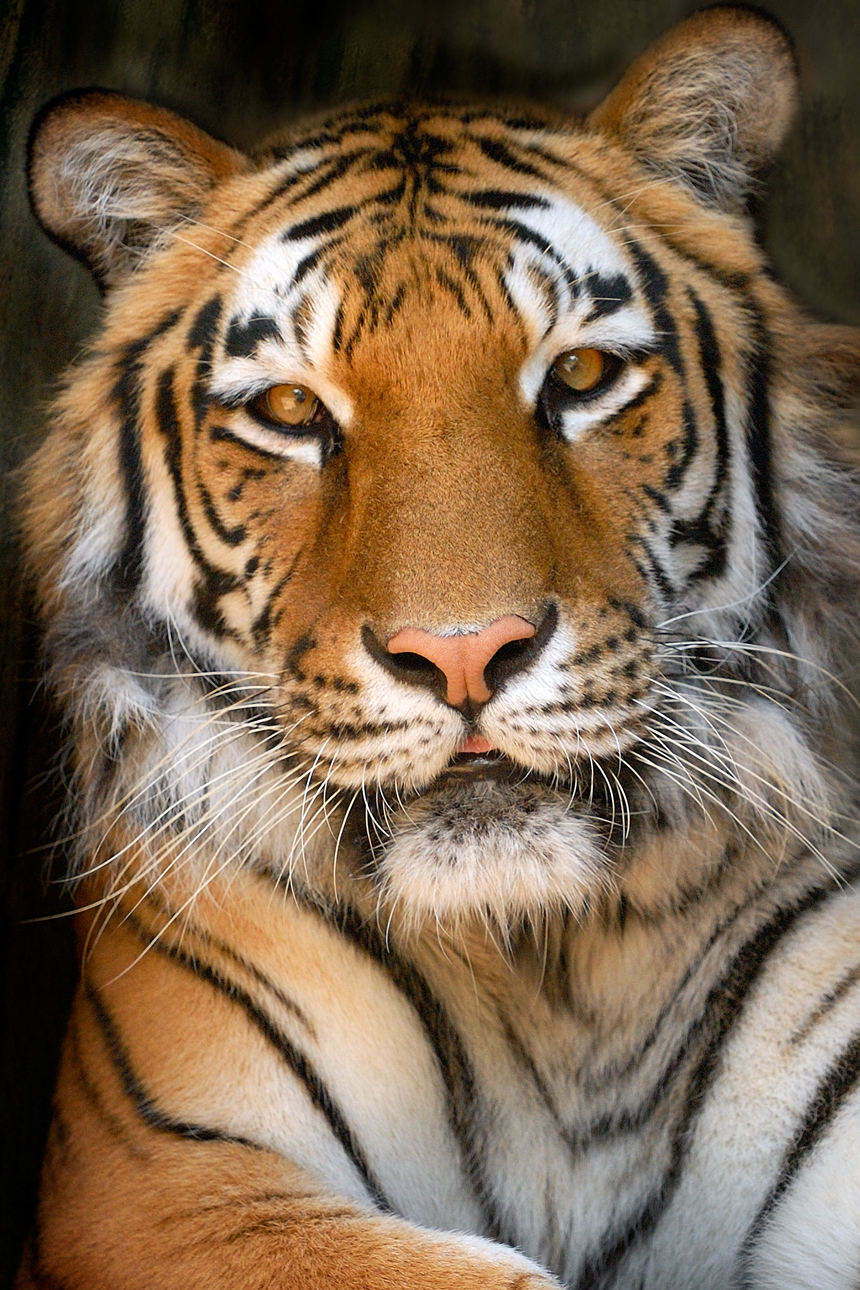 Menu Subject to ChangeSUNDAYMONDAYTUESDAYWEDNESDAYTHURSDAYFRIDAYSATURDAY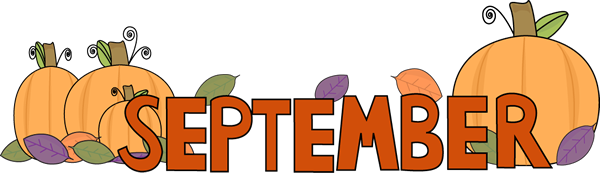 August 29August 30August 31September 1Breakfast PizzaJuiceMilkSeptember 2CerealMuffinJuiceMilkOffer verses serve -Students must take3 of 5 items to count as a lunch & one must be a fruit or vegetable.September 5French Toast SticksJuiceMilkSeptember 6CerealMuffinJuiceMilkSeptember 7Waffles & SausageJuiceMilkSeptember 8Breakfast PizzaJuiceMilkSeptember 9CerealMuffinJuiceMilk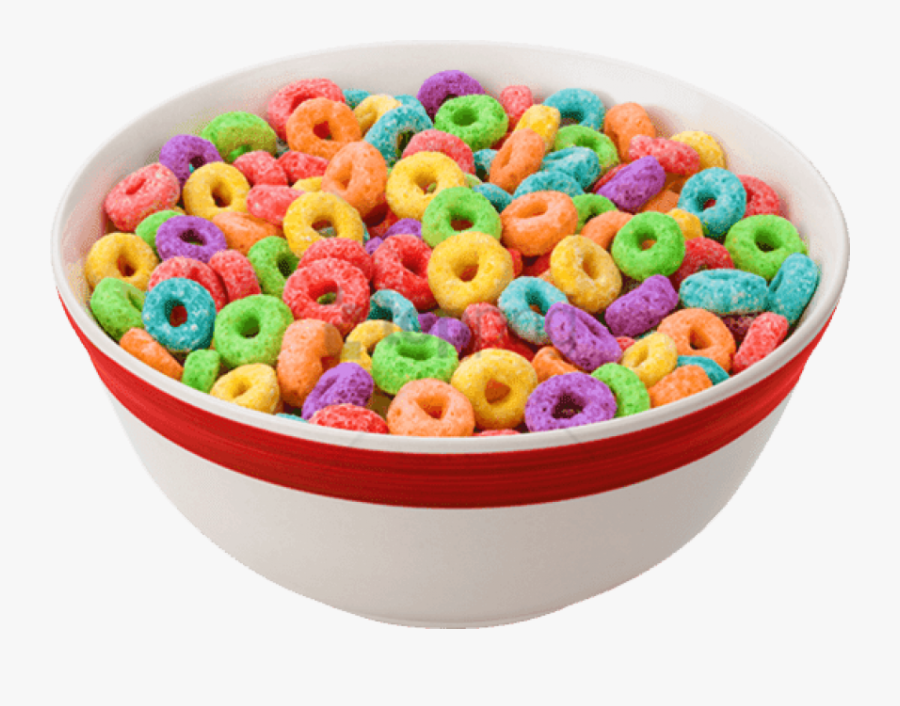 September 12French Toast SticksJuiceMilkSeptember 13CerealMuffinJuiceMilkSeptember 14Waffles & SausageJuiceMilkSeptember 15Breakfast PizzaJuiceMilkSeptember 16CerealMuffinJuiceMilkAll Meals areserved with 1% milk, fat free chocolate, fat free vanilla, fat free strawberry September 19French Toast SticksJuiceMilkSeptember 20CerealMuffinJuiceMilkSeptember 21Waffles & SausageJuiceMilkSeptember 22Breakfast PizzaJuiceMilkSeptember 23CerealMuffinJuiceMilkElementaryBreakfast - FREEMilk - .50Snacks - .75No breakfast on two-hour delaysSeptember 26French Toast SticksJuiceMilkSeptember 27CerealMuffinJuiceMilkSeptember 28Waffles & SausageJuiceMilkSeptember 29Breakfast PizzaJuiceMilkSeptember 30CerealMuffinFruitMilk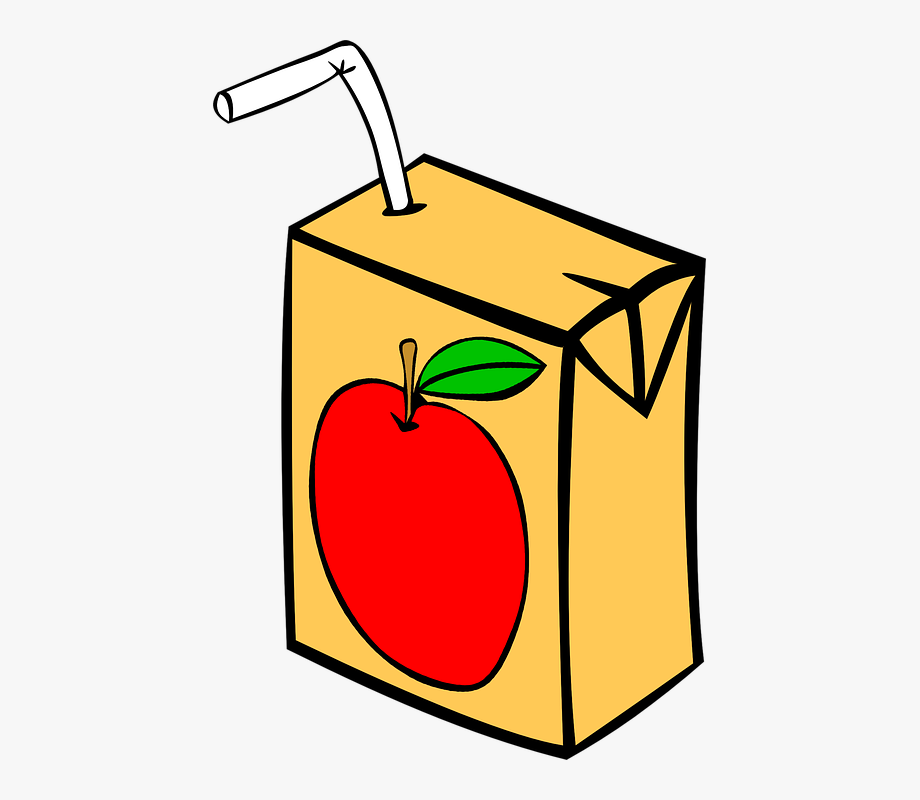 